“Peace at Home and Peace in the World” 
Mustafa Kemal Atatürk, founder of the modern Turkish RepublicAugust 2019Dear Neighbor and Friend:On behalf of the American Turkish Association of North Carolina - Charlotte (ATA-NC Charlotte), we are pleased to announce that the 6th Annual Charlotte Turkish Festival is scheduled for Saturday, October 19, 2019 from 11 a.m. to 8 p.m. at the Oasis Shriners located at 604 Doug Mayes Pl, Charlotte, NC 28262.The Turkish Festival is the single, largest event organized by the Turkish-American community in the greater Charlotte region. Our festival in 2018 welcomed 1,500 visitors, who enjoyed traditional Turkish music and dance performances, sampled the world-famous Turkish cuisine, and participated in a variety of interactive educational and cultural demonstrations and children’s activities. In 2019, we hope to reach a wider audience through an active marketing campaign.ATA-NC Charlotte considers the Festival as a prime opportunity to not only introduce Charlotte residents to the Turkish culture but also contribute to our community. We are committed to donating 20 percent of the Festival profits to local nonprofits that support low and moderate-income residents of our region.Your support is critical to the success of this event. We are pleased to invite you to become a sponsor of the 6th Annual Charlotte Turkish Festival and help us offset the costs of this major undertaking. Our sponsorship levels and benefits are presented in the attached Sponsor Packet.To ensure that your business receives the appropriate recognition and to meet our publicity and promotion deadlines, we kindly ask that you respond no later than September 21, 2019. We look forward to your support and participation in the Turkish Festival. For more detailed information on the festival, please visit: www.charlotteturks.org/Festival. Should you have any question, please contact us at info@CharlotteTurks.org or 704-608-0728 (cell) or (704) 962-0328 (cell).With warm regards,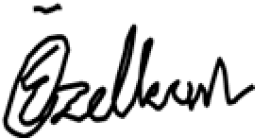 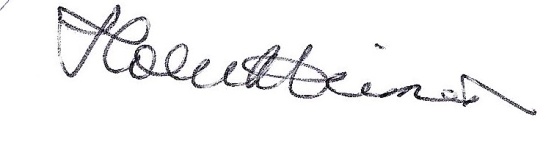 Sponsorship LevelsPLATINUM: $5,000 and up 
1. All Gold Sponsor benefits with a “Platinum Sponsor” recognition
2. Marketing booth on Festival grounds3. (For Banks only) Free admission to Sponsor Bank debit or credit card holdersGOLD: $3,000 - $4,999
1. All Silver Sponsor benefits with a “Gold Sponsor” recognition
2. Listing of the company name/logo in all festival related advertising and www.charlotteturks.org landing page.
3. All employees of the Gold Sponsor get free admission to the Festival (with a valid Company ID).SILVER: $1,000 - $2,999
1. All Bronze Sponsor benefits with a “Silver Sponsor” recognition.BRONZE: $500 - $999
1. “Bronze Sponsor” recognition on the festival website (www.charlotteturks.org/festival) with a direct link to your company’s website.
2. Company brochure/flier on the festival registration desks3. “Bronze Sponsor” announcements during each festival session
4. “Bronze Sponsor” emblemFRIEND OF THE TURKISH FESTIVAL $100 -$499Any business or individual who donates to the Charlotte Turkish Festival will be recognized as a “Friend” of the Festival. Friends of the Festival will get name exposure on the festival website. Sponsorship FormPlease respond no later than September 14, 2019Business Information:Choose your Sponsorship Level: Platinum ($5,000 and up)	 Gold ($3000- $4,999)	 Silver ($1,000-$2,999)        	 Bronze ($500-$999)	    FRIEND OF THE TURKISH FESTIVAL ($100-499) 	 Donation of any other amount $_______ Other Donation Items ________________   I require a receipt for my contribution  Yes  NoI will provide a link on my web site to the Festival web site  Yes  No------------------------------------------------------------------------------------------------------------------------In order to be included in the appropriate planning and recognition areas and materials, we kindly ask that you complete and mail this form by September 21, 2019:Please make your check payable to “ATA-NC-Charlotte” (please add “Festival 2019” in the memo area)ATA-NC-Charlotte is a section 501(c)(3), tax exempt, non-profit association.
Your donations are tax-deductible.Print NameSign Name                                                              		DatePermission to list a name/business on www.CharlotteTurks.org Internet Web site is granted upon compliance with the conditions described below. The Sponsor hereby agrees to indemnify and hold harmless ATA-NC CHARLOTTE, its officers, directors, members and volunteers from all claims arising out of or related to the listing of your business on www.CharlotteTurks.org  By listing a name/business you agree to be bound by the terms stated herein. ATA-NC CHARLOTTE assumes no liability or responsibility whatsoever for any content or any name/business listed on www.CharlotteTurks.org web site. ATA-NC CHARLOTTE reserves the right to change these conditions, terminate any name/business listing on its Web site at its sole discretion at any time without cause, prior notice, or warning.Haluk TelimenPresidentATA-NC-CharlotteErtunga OzelkanVice PresidentATA-NC-CharlotteBusiness Name:Owner’s (or Contact Person’s) First and Last Name:Address (Street):Address (City, State, Zip):Phone:E-mail:Web site: